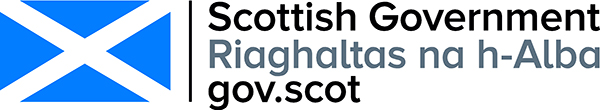 Consultation on the draft Sectoral Marine Plan for Offshore Wind EnergyRESPONDENT INFORMATION FORMPlease Note this form must be completed and returned with your response.To find out how we handle your personal data, please see our privacy policy: https://beta.gov.scot/privacy/ 
Are you responding as an individual or an organisation?  	Individual	OrganisationFull name or organisation’s namePhone number Address Postcode EmailThe Scottish Government would like your permission to publish your consultation response. Please indicate your publishing preference:	Publish response with name	Publish response only (without name) 	Do not publish responseWe will share your response internally with other Scottish Government policy teams who may be addressing the issues you discuss. They may wish to contact you again in the future, but we require your permission to do so. Are you content for Scottish Government to contact you again in relation to this consultation exercise?	Yes	NoDraft Sectoral Marine Plan for Offshore Wind EnergyQuestions for consulteesDraft Sectoral Marine Plan for Offshore WindThe draft Plan Options (“DPO”) are named sequentially according to the assessment region in which they are located e.g. NE2 is the second DPO in the North East region.  We are seeking your views on the Draft Plan and the individual Plan options.  The draft Plan and supporting documents provides detailed information for each DPO.Do you support the selection of the following draft Plan Options?Please enter any comments you may have in relation to this question below. Please ensure that you indicate which DPO(s) you are referring to:Do you agree with the definition of commercial scale offshore wind farm projects as being projects being capable of generating over 100 MW of electricity? Do you think this level should be:If you have stated that the level should be lower or higher, please provide reasons below.Do you agree that the scientific evidence presented demonstrates that DPOs NE2-6 and E3 are subject to high levels ornithological constraint and, therefore, the mitigation measures outlined in the draft Plan should be applied to these DPOs?		  Yes		  No		  Don’t knowPlease enter your comments in relation to this question below. Please ensure that you indicate which DPO(s) you are referring toDo you agree that the scientific evidence presented demonstrates the requirements for further regional-level survey work within DPOs E1 and E2?		  Yes		  No		  Don’t knowPlease enter your comments in relation to this question below. Please ensure that you indicate which DPO(s) you are referring toDo you have any comments regarding the proposed approach to iterative plan review?Do you have any comments regarding the proposed formation and role of the Advisory Group?If you have any further comments or points that you think should be taken into account in the plan, please provide those belowSustainability AppraisalThese questions cover the Sustainability Appraisal for the draft Sectoral Marine Plan for Offshore Wind.  This includes the Strategic Environmental Assessment Report, a Habitats Regulations Appraisal and a Social and Economic Impact Assessment.Do you have any comments on the Strategic Environmental Assessment Environmental Report?Do you have any comments on the Habitat Regulations Appraisal?Do you have any comments on the Social and Economic Impact Assessment?Do you have any comments on the draft Regional Locational Guidance?Do you have any comments on the Sustainability Appraisal report?Supporting partial assessmentsWould you add or change anything in the partial Equality Impact Assessment?	Yes	No	Don’t knowWould you add or change anything in the partial Islands Communities Impact Assessment?	Yes	No	Don’t knowDPOStrongly supportSomewhat supportNeither support nor opposeSomewhat opposeStrongly opposeSW1W1N1N2N3N5NE1NE2NE3NE4NE5NE6NE7NE8E1E2E3Comments (optional)Lower (<100 MW)As is (100 MW)Higher (>100 MW)Comments (optional)Comments (optional)Comments (optional)Comments (optional)Comments (optional)Comments (optional)Comments (optional)Comments (optional)Comments (optional)Comments (optional)Comments (optional)Comments (optional)Comments (optional)